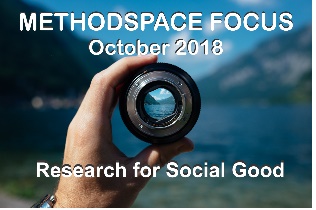 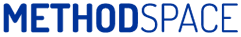 Research for Social Good Series, October 2018This series of posts, with contributions from global authors, will include perspectives about on two broad angles:Research about social issues, social change, social responsibility, or social justice; and/orResearch that uses socially-responsible methods.Briefly introduce your study, and select 3-6 of the following questions that are most relevant to explore in the context of your research. Send your responses (in fewer than 1,000 words) to jsalmons@vision2lead.com. In addition, send any links, resources to share, images, graphics, or media you would like to be included with the post about your work. Research about social issues, social change, social responsibility, 
or social justiceResearch that uses 
socially-responsible methods & ethicsALLBriefly describe your research, including methodology, methods, problem/question, setting and population (1-3 sentences). Briefly describe your research, including methodology, methods, problem/question, setting and population (1-3 sentences). Q1How did you (and any partners or collaborators) decide on a particular social concern (or set of concerns) to study? To what extent did your own experiences, “real world” observations, or prior research/literature/theories, influence your decision(s)?How did you narrow down and frame the issues?How did you (and any partners or collaborators) decide on the methodology, methods, population, etc.? What factors did you weigh when deciding what approaches to use to study the problem?If a team, how did you find consensus and/or address disagreements or conflicts about the research approach?Q2If goals for your study included advocacy or work for change in policies or practices, how did you address any concerns about researcher bias?If you collected data from research participants (interviews, focus groups, observations, simulations, questionnaires/surveys, etc.):How did you engage and communicate with participants at the recruitment stage?How did you engage and communicate with participants when negotiating the consent agreement?How did you engage and communicate with participants when collecting data?Did you communicate (including sharing findings) after you completed the data collection phase?
If you collected extant data, used databases, Big Data, or other sources, discuss you found/accessed them.Q3If you engage students (i.e. service learning participants, interns, research assistants), how do you:Communicate the social mission of your study? Discuss values, and address different perspectives?Use “teachable moments” to help students develop empathy, rapport, and respect for participants?Did you face ethical dilemmas or concerns? If so, What or who did you consult to learn more?How did you resolve the issue(s)?Q4Where and how did you (or will you) disseminate findings?Where are results published?How do you communicate results? Do you use visuals, media, articles in the popular press, or?What steps do you take to reach the right people as needed, provide evidence, and support change?Did you feel constrained by existing theories, methodologies, methods? If so, how did you work with or work around them?Did you look for/use emerging methods?Did you innovate approaches appropriate to the problem, setting, and participants?Q5What obstacles have you faced (i.e. approvals, funding, access to sites/participants) and how have you overcome any problems?What obstacles have you faced (i.e. approvals, funding, access to sites/participants) and how have you overcome any problems?Q6What do you wish you had known when starting this research project? What advice or recommendations do you have for social researchers interested in social good? 
(Please provide 1-3 practical tips. Tips from all contributors to the series will be combined 
for a summary how-to post.)What do you wish you had known when starting this research project? What advice or recommendations do you have for social researchers interested in social good? 
(Please provide 1-3 practical tips. Tips from all contributors to the series will be combined 
for a summary how-to post.)Q7Is there anything else not covered in the prior questions that you would like to discuss in relation to your research agenda?Is there anything else not covered in the prior questions that you would like to discuss in relation to your research agenda?AllPlease include a brief bio, and your picturePlease include a brief bio, and your picture